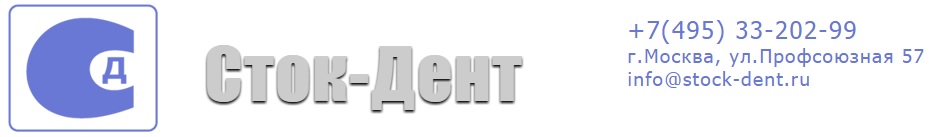 Установка KaVo «ESTETICA E30»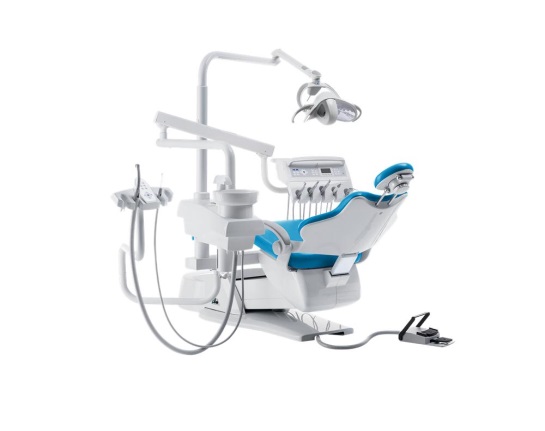 Коммерческое предложение на Установку KaVo «ESTETICA E30»Предложение действительно до 30.04.2018 года, цвета на складские установки ограничены.Гарантийный срок оборудования 12 месяцев.№ п/пКомплектации1Элемент врача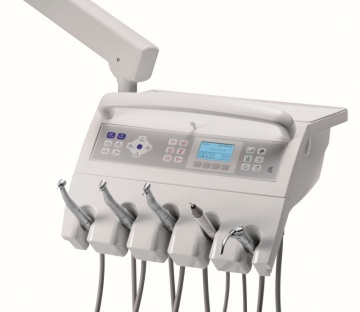 держатель шлангов на 5 инструментов с верхней подачей*модуль управления креслом, инструментами и функциями гигиены на модуле врача c ж/к дисплеем*трехфункциональный пистолет вода-воздух для врача (металлический)*турбинный шланг с подсветкой*электрический микромотор с галогеновой подсветкой  KL701 (технология SMARTdrive встроенная в электромотор) со шлангом.*2Элемент ассистента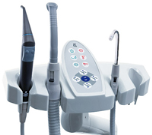 регулируемый по  горизонтали пульт управления*панель управления функциями установки- Comfort, с модулем управления, идентичными модулю врача*шланг слюноотсоса под влажную помпу*шланг мощного пылесоса под влажную помпу*3Кресло пациента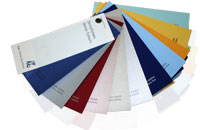 кресло пациента с мягкой обивкой14  цветовспинка кресла Progress*двухсуставной подголовник с винтовой фиксацией*подъемное сидение со специальной настройкой для лечения детей*функция VACUstop- экстренная остановка вакуума*4Гидроблоксъемная поворотная фарфоровая плевательница*устройство для подключения внешнего влажного отсоса*светильник Светодиодный MAIAуровень освещения от 3 000 до 35 000 LUX *система автономной подачи чистой воды-  блок бутылка *многофункциональная педаль управления креслом пациента, функциями гигиены, инструментов*проводнаяцвет пластикаBasic Grey (светло-серый)Стул PHYSIO ONE + переходник MULTIflex 460LE*